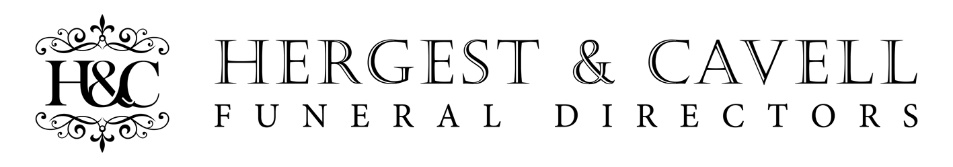 Crematoria Price InformationThe information below gives the prices charged by crematoria for an adult (18+ years) funeral within a 30 minute cortege journey of this funeral home.Terms of Business:Our Terms of Business include the following:A minimum deposit is required to cover all third-party fees and 50% of H&C charges. The deposit is due within 48 hours of the arrangements, or by agreement no later than the day before the funeralThe balance payment is due 21 days from the funeral date. If you are sending the account to a representative or claiming from the DWP please advise us immediately.We offer financial assistance via an approved specialist for those needing support in meeting funeral expenses. No late payment fee or interest will be charged for balances where a 12-month instalment plan is agreed.We reserve the right to charge a late payment fee 1% per calendar month on outstanding balances where no instalment plan has been agreed or on default of agreement occurs.Disclosure of interests:Hergest & Cavell Funeral Directors Ltd is an independent family owned and run business and is not part of a larger funeral group or other business entity. Register of Charitable Donations and Gratuities:Hergest & Cavell Funeral Directors Ltd do not donate or give gratuities to any person or organisation to influence referral, recommendation or transfer of business.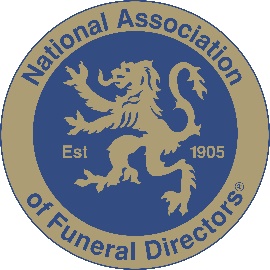 Hergest & Cavell Funeral Directors are a fully inspected member of the National Association of Funeral Directors and adhere to a strict code of conduct.Company Number:10797581CrematoriumStandard Fee Attended Service£Reduced Fee Attended Service£Unattended Service£Thames View - Gravesend940700275Falconwood - Eltham942889435Medway – Bluebell Hill Chatham795610275Please Note:Standard crematorium times are from 10am and allow approximately 40-50 minutes of service timeReduced Fee times are early morning services between 9am -10am and allow approx. 20 minutes max service time.Unattended services are all conducted before 9am and before the crematoriums are open to the public.All services are Mon- Friday. Weekend Funerals are available for an additional cost.Please Note:Standard crematorium times are from 10am and allow approximately 40-50 minutes of service timeReduced Fee times are early morning services between 9am -10am and allow approx. 20 minutes max service time.Unattended services are all conducted before 9am and before the crematoriums are open to the public.All services are Mon- Friday. Weekend Funerals are available for an additional cost.Please Note:Standard crematorium times are from 10am and allow approximately 40-50 minutes of service timeReduced Fee times are early morning services between 9am -10am and allow approx. 20 minutes max service time.Unattended services are all conducted before 9am and before the crematoriums are open to the public.All services are Mon- Friday. Weekend Funerals are available for an additional cost.Please Note:Standard crematorium times are from 10am and allow approximately 40-50 minutes of service timeReduced Fee times are early morning services between 9am -10am and allow approx. 20 minutes max service time.Unattended services are all conducted before 9am and before the crematoriums are open to the public.All services are Mon- Friday. Weekend Funerals are available for an additional cost.